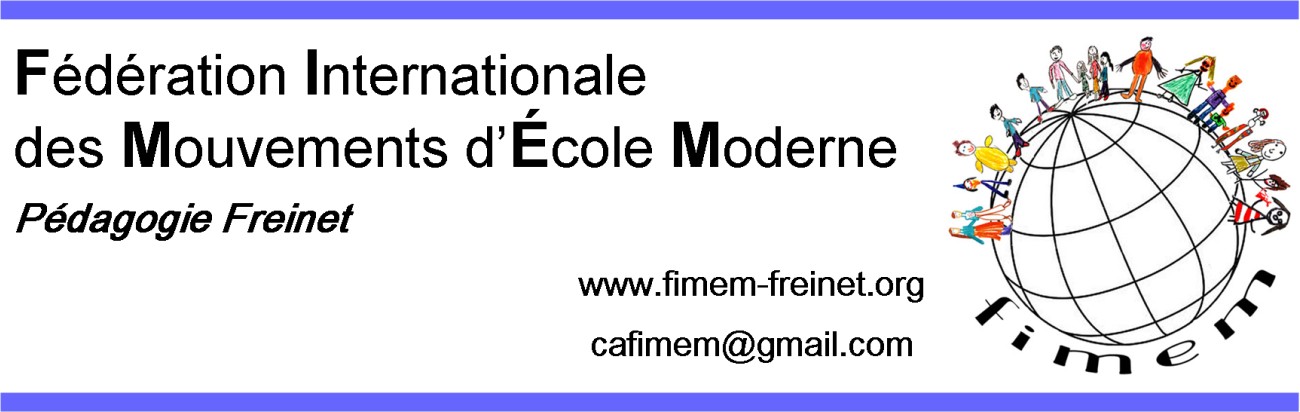 Appel de candidatures au Conseil d’administration Call for nominations for Board of directorsConvocatoria de candidaturas para el Consejo de AdministraciónPour se familiariser avec l’ampleur du travail à réaliser comme administrateur d’un CA, nous invitons les futurs candidats à participer à l’une ou à plusieurs de ses rencontres virtuelles (Skype) et pourquoi pas aux 3 jours consacrés à la préparation finale de l’AG qui auront lieu du 17 au 19 juillet 2020 directement à Québec, juste avant l’ouverture officielle de la Ridef 2020 //To become familiar with the extent of the work to be done as a director of a board, we invite future candidates     to participate in one or more of its virtual meetings (Skype) and why not in the 3 days devoted to the final preparation of the GA that will take place from 17 to 19 July 2020,directly in Quebec, just before the official opening of Ridef 2020 //Para familiarizarse con el alcance del trabajo a realizar como director de un consejo, invitamos a los futuros candidatos a participar en una o más de sus reuniones virtuales (Skype) y por qué no en los 3 días dedicados     a la preparación final de la AG que tendrá lugar del 17 al 19 de julio de 2020, directamente en Québec, justo antes de la apertura oficial de Ridef 2020 //Si vous  êtes élus, la première rencontre du nouveau CA aura lieu du 29 juillet (immédiatement après la Ridef)  au 1e août 2020 (fin à 12h). Votre présence est obligatoire //If elected, the first meeting of the new Board will take place from 29 July (immediately after the Ridef) to August1st 2020 (end at 12 noon). Your presence is mandatory //Si es elegido, la primera reunión de la nueva Junta se celebrará del 29 de julio (inmediatamente después del Ridef) al 1e de agosto de 2020 (finaliza a las 12.00 horas). Su presencia es obligatoriaCompétences recherchées // Required skills // Habilidades requeridasÊtre motivé à travailler au développement continu de la FIMEM et à en optimaliser son fonctionnement //The motivation to contribute to the development of FIMEM going forward and to strive for  its  optimal  functionality //Estar motivado/a para trabajar en el desarrollo continuo de la FIMEN y para optimizar su funcionamiento.Maitriser à l’écrit et à l’oral une des trois langues officielles. Se débrouiller dans une autre langue officielle est  une aide précieuse //Written and oral proficiency in one of the three official languages. Getting by in another official language is a precious help //Competencia escrita y oral en uno de los tres idiomas oficiales. El éxito en otro idioma oficial es una ayuda preciosa.Avoir accès à une bonne connexion Internet // Having good access to the  internet //  Tener  acceso a  una  buena conexión a internet.Maitriser les principaux logiciels qui permettent une collaboration efficace et à distance (Skype en particulier) // Have a working knowledge of the principal softwares to ensure excellent collaboration, as well as being in possession of a Skype account //Dominar los principales softwares que permiten la colaboración y saber funcionar con Skype.Être méthodique et rigoureux pour le classement, la catégorisation de différents documents //To be organized and rigorous in the classification and categorization of the documents //Ser metódico y riguroso para la clasificación, la categorización de diferentes documentos.Avoir participé à au moins une o deux Ridef // As well as having taken part in at  least  one  or two RIDEF//  Haber participado en al menos un o dos RidefAvoir coordonné, administré ou présidé un ou des groupes  de travail (commissions)  sur  une période d’au  moins un an // Have coordinated, administered or chaired one or more working groups (commissions) over a period of at least one year // Haber coordinado, administrado o presidido uno o más grupos de trabajo (comisiones) durante un período mínimo de un año.Pouvoir offrir ou organiser un hébergement sans frais aux membres du CA lors de la rencontre annuelle //To be able to offer or organize accommodation free of charge to the members of the Board during the annual meeting // Poder ofrecer u organizar alojamiento gratuito a los miembros de la  Junta Directiva  durante  la reunión anualÊtre disponible pour participer aux rencontres annuelles, mensuelles et aux Ridefs // Be available to participate  in annual, monthly meetings and Ridefs // Estar disponible para participar en reuniones anuales, mensuales y Ridefs.Rencontre annuelle de ± 7 jours // An annual  meeting  of  approximately 7 days  // Un encuentro anual de más o menos 7 días.Rencontre du CA 3 jours avant (ancien CA) et 3 jours après chaque Ridef (nouveau CA) //A meeting of 3 days with the former Central Committe before each RIDEF and one meeting of 3 days with the new Committe after each RIDEF//Encuentro de CA 3 días antes (antiguo CA) y 3 días después de cada RIDEF (nuevo CA)Rencontres mensuelles par Skype // Monthly Skype meetings // Reuniones mensuales de SkypeUn minimum de 8 heures hebdomadaires consacrées aux mandats dont le  membre  à  la  responsabilité. Quelques exemples: répondre aux courriels dans les 3 jours, donner son avis pour une décision à distance dans les 7 jours, prendre des initiatives, proposer des projets, faire les suivis de dossiers, visiter le site FIMEM ou RIDEF chaque semaine et accomplir toute autre tâche qui lui est confiée //Approximately 8 hours of work weekly for RRT, for missions the member is responsible for. Some examples: answer mails within 3 days, give an opinion in 7 days for decisions to be  taken  at  a  distance, propose projects, follow up the documents, visit the site of the FIMEM and the RIDEF every week and accomplish all the warrants requested //Más o menos 8 horas semanales consagradas al RRT, los mandatos los cuales el miembro es responsable (algunos ejemplos: responder a emails dentro de los tres días, dar tu opinión sobre una decisión dentro de los siete días, tomar iniciativas, proponer los pri-meros lanzamientos/ideas,  hacer  los seguimientos de los documentos, visitar la página de la FIMEM o RIDEF cada semana y realizar cualesquiera otras funciones que le hayan sido confiadasFormulaire / Form / FormularioLe mouvement pédagogique // the pedagogical movement // el movimiento pedagogico# REPEF – Rede de Educadores e Pesquisadores da Educação Freinet	_ 	_ 	(nom du mouvement / name of the movement) / nombre del movimiento)Propose / proposes / propone# Gláucia de Melo Ferreira_ 	_ 	(nom de la personne // name of the person // appelido y nombre de la person)comme candidat/e au Conseil d’Administration pour la période 2020-2024 // as a candidate for the Board of  Directors (BD) during the period 2020-2024 // como candidato/a al Consejo de Administraciòn (CA) para el periodo 2020/2024NOUVEAU / NEW / NUEVO:Cette personne apportera une contribution significative  au  CA,  plus  particulièrement  en  fonction  des  critères  suivants :// This person will make a significant contribution to the Board of Directors, in particular according to the following criteria: // Esta persona hará una contribución significativa al Consejo de Administración, en particular de acuerdo con los siguientes criterios:Indiquer les numéros des critères proposés qui s’appliquent pour cette personne // Indicate the numbers  of  the  proposed criteria that apply to this person // Indique los numeros de los criterios propuestos que se aplican a esta persona.# 1 – 2 – 3 – 4 – 5 – 6 e 9Signé à / signed at / signado a   Campinas, São Paulo, Brasil 	(lieu/place/lugar) Le / the / el       3 juillet 2020		(date/fecha)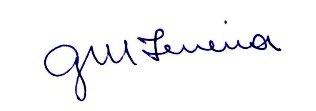 Signature (firma) du candidat : 	_ 	Signature du responsable du mouvement / Signature of the responsable of the movement / Firma del responsable del movimiento :  	_ 	_ ______________________Gláucia de Melo Ferreira  - Presidente da REPEF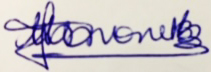 _______________________________________ Simone Barbosa Bolognini – Vice-presidente da REPEF.   .À moins d’une demande explicite de délai, ce document doit parvenir au CA avant le 15 juin 2020Unless an explicit request for a delay is made, send this paper to BD before June 15th 2020A menos que se solicite explícitamente un plazo, este documento se tiene que enviar antes de 15 Junio 2020À // to // aCA de la Fimem (cafimem@gmail.com)Le Conseil d’Administration de la FIMEM The Board of Directors of FIMEMEl Consejo de Administración FIMEM